Приложение №2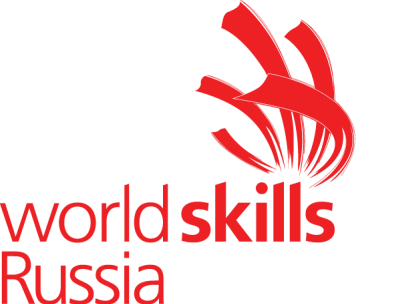 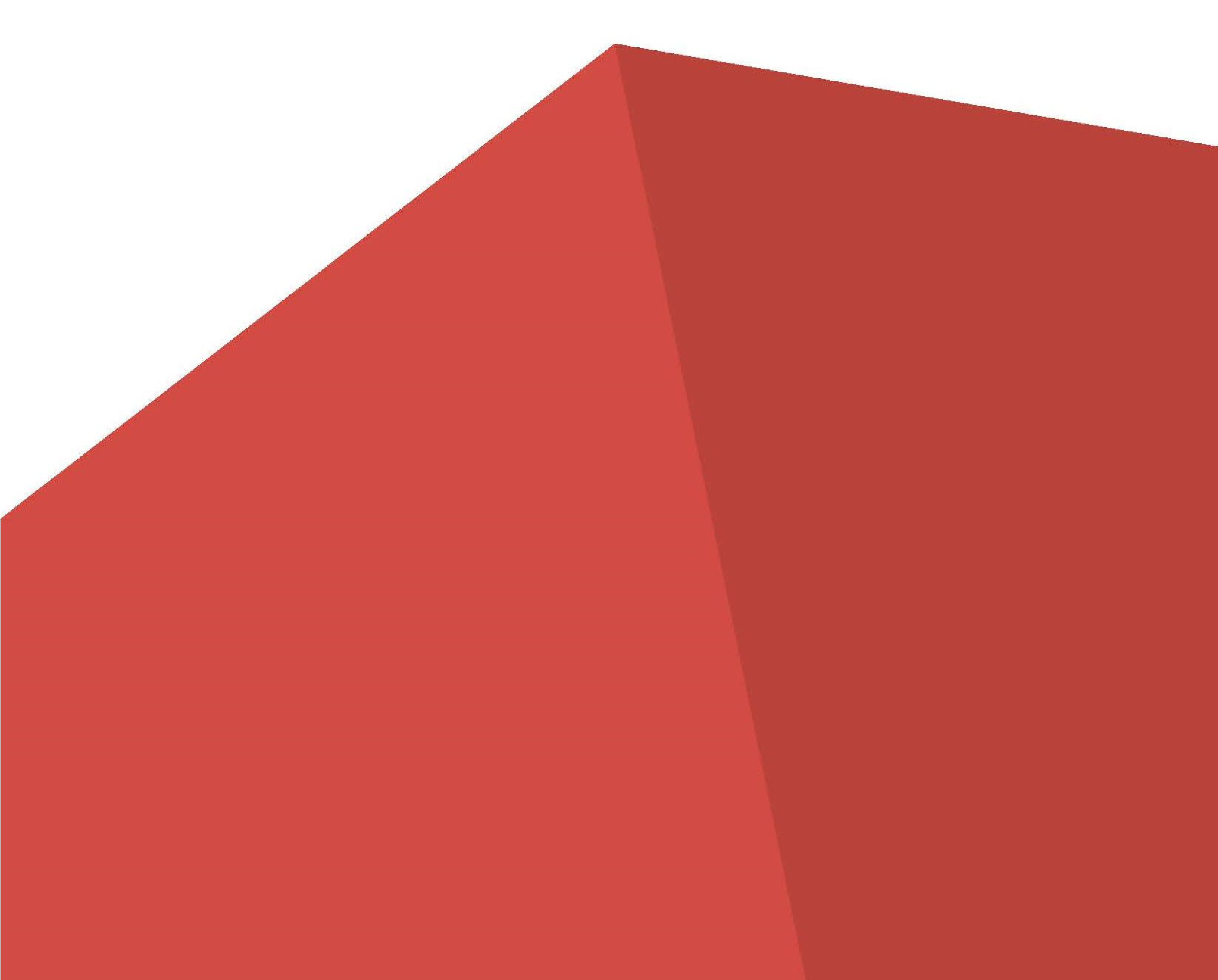 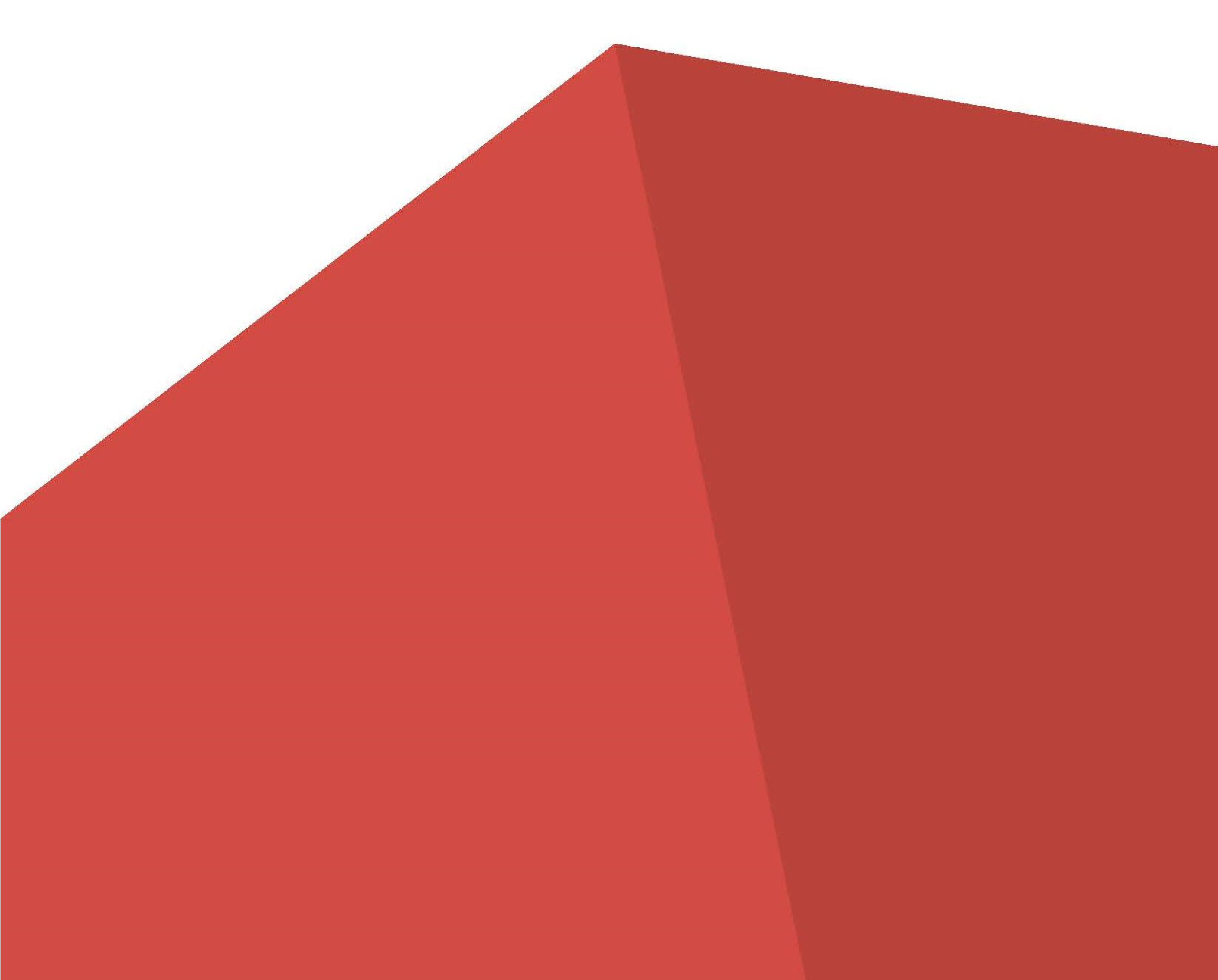 Инструкция по технике безопасности и охране трудакомпетенцииПроизводственная сборка изделий авиационной техники1.ОБЩИЕ ТРЕБОВАНИЯ ОХРАНЫ ТРУДА1.1	 К выполнению работ по сборке авиационных конструкций допускаются рабочие, не моложе 18 лет, прошедшие медосмотр, вводный и первичный инструктажи по охране труда, стажировку на рабочем месте, проверку знаний в области охраны труда и получившие допуск к самостоятельной работе, прошедшие специальное обучение, аттестацию по безопасным методам работы и годными по состоянию здоровья. Слесари по сборке авиационных конструкций, работающие на высоте должны иметь заключение врача о допуске на высоте.1.2	Основные вредные производственные факторы, которые могут привести к профессиональным заболеваниям - шум, вибрация, психологические нагрузки. 1.3	Опасные производственные факторы, действия которых может привести к травмам:   -  острые кромки металлических деталей;   -  движущиеся части режущего инструмента.1.4	К выполнению погрузочно-разгрузочных работ допускаются лица, прошедшие курс обучения и проверку знаний по безопасности труда и имеющие при себе удостоверение стропальщика.1.5	При перемещении по производственным территориям необходимо быть внимательным к сигналам водителей транспортных средств.1.6	При перемещении по производственным территориям запрещено ходить под поднятым грузом.1.7	 При выполнении порученной работы необходимо изучить и строго соблюдать требования безопасности.1.8	 При несчастном случае или ухудшении состояния здоровья при производстве авиационных конструкций необходимо немедленно поставить в известность экспертов и обратиться в медпункт. Для оказания первой помощи необходимо использовать медицинскую аптечку с набором  медикаментов. 2. ТРЕБОВАНИЯ ОХРАНЫ ТРУДА ПЕРЕД НАЧАЛОМ РАБОТЫ2.1 Перед началом работы Участник обязан:а) пройти инструктаж по охране труда у Технического эксперта и расписаться в соответствующих протоколе;б) надеть спецодежду;в) подготовить рабочее место, инструмент;г) проверить исправность оборудования, приспособлений и инструмента д) в случае выявленных неисправностей доложить Техническому эксперту.2.2 Участник обязан:а) выполнять порученную работу, не отвлекаясь на посторонние дела;б) пользоваться исправным инструментом и применять его по назначению. в) детали и агрегаты располагать на столах и стеллажах устойчиво, не допуская их падения; г) своевременно убирать с пола пролитые ГСМ;2.3 Участнику запрещается:а) работать в одежде, непригодной для клепально-сборочных работ;б) работать неисправным инструментом в) допускать до своей работы посторонних лицг) самостоятельно устранять неисправности оборудования и инструментов3. ТРЕБОВАНИЯ ОХРАНЫ ТРУДА ВО ВРЕМЯ РАБОТЫ3.1 Во время работы не загромождать свое рабочее место инструментом, деталями или другими предметами;3.2 Не класть инструмент на стапель или пол, применять для этого специально предусмотренные гнезда;3.3 Отрывать откидывающиеся элементы стапеля плавно, без рывков. После открытия надежно закрепить их фиксирующими устройствами;3.4 Не оставлять рубильники в подвешенном состоянии за счет сил трения и противовесов.3.5 Соблюдать требования техники безопасности при выполнении слесарно-сборочных работ.3.6 Работать только исправным инструментом.3.7 Чтобы не загромождать проходы, шланг необходимо подключить к ближайшей от места работы колонке, и во время работы не натягивать его.3.8 Запрещается использовать раздвижные ключи, имеющие трещины.3.9 Для защиты глаз от отлетающей при сверлении стружки и от отлетающих частиц, а также при заточке инструмента, пользоваться защитными очками.3.10 Опробование пневмомолотка производить только после нажатия обжимкой на деревянный предмет.3.11 При заточке инструмента проверить установку подручников относительно наждачного круга, расстояние между которыми должно быть не более 3 мм.3.12 Запрещается закручивать или откручивать отверткой винты, держа детали в руках (навесу).3.13 Запрещается работать пневмолотком без предохранительной пружины на обжимке; выполнять сверлильные работы в перчатках, рукавицах и с забинтованными пальцами без резиновых напальчников.3.14 Запрещается сверлить детали, держа их в руках.3.15 Запрещается сдувать опилки сжатым воздухом или смахивать их руками. Для этих целей необходимо использовать щетку-сметку, пылесос.3.16 Необходимо соблюдать требования техники безопасности при выполнении сверлильно-клепаных работ.3.17 Необходимо выполнять работу в соответствии с требованиями технологического процесса.3.18 Перед присоединением рукава к пневмоинструменту предварительно спустить конденсат из воздушной магистрали в специально отведенное место.3.19 Запрещается бросать пневмоинструмент, подвергать его ударам, необходимо предохранять его от загрязнения.3.20 При переносе инструмента необходимо держать его за рукоятку корпуса, рукав свернуть в кольца.3.21 Использованный обтирочный материал и стружку следует собирать в специальные металлические ящики с крышками и освобождать их в конце смены.3.22 Работу производить с использованием переносных ламп с напряжением выше 42В, при работе в замкнутых металлических агрегатах или сырых помещениях с напряжением не выше 12 В. Переносные лампы должны иметь защитную сетку, крючок для ее подвески и шланговый привод достаточной длины с исправной изоляцией. На конце шнура переносной лампы должна быть исправна штепсельная вилка, по конструкции отличная от вилок рассчитанных на напряжение 110 В.3.23 При выполнении сборочно-клепальных работ необходимо  использовать средства индивидуальной защиты (защитные очки, противошумные наушники, антивибрационные перчатки).3.24 Электрооборудование, электроинструмент и приспособления, которые из-за нарушения изоляции токоведущих частей могут оказаться под напряжением, должны быть заземлены.4	ТРЕБОВАНИЯ ОХРАНЫ ТРУДА В АВАРИЙНЫХ СИТУАЦИЯХПри замеченных неисправностях применяемого инструмента и оборудования или создании аварийной обстановки при выполнении работ Участник обязан:а) прекратить работу;б) предупредить Эксперта об опасности;в) поставить немедленно в известность Главного Эксперта;г) при несчастных случаях с людьми , вызвать врача, немедленно поставить в известность Главного Эксперта, сохранить ту обстановку, при которой произошел несчастный случай, если это не угрожает окружающим и не способствует распространению аварии.5. ТРЕБОВАНИЯ БЕЗОПАСНОСТИ ПО ОКОНЧАНИИ РАБОТЫПо окончании сверлильно-клепальных работ следует:- отсоединить рукава пневмоинструмента от сети;- свернуть рукава в аккуратные кольца;- привести в порядок рабочее место, пневмоинструмент; рукава уложить на специально отведенные для этого места;- аккуратно и устойчиво сложить готовые изделия и заготовки;- вымыть руки теплой водой с мылом.- известить технического эксперта о недостатках, обнаруженных во время работы.ИСПОЛЬЗУЕМЫЕ ИСТОЧНИКИ1. Типовая технология на транспортировку и установку технологического оборудования.2. Работы погрузочно-разгрузочные. Общие требования безопасности ГОСТ 12.3.009-76.3. Охрана труда в строительстве. Общие требования безопасности.4. В.З. Маршаев. Слесарь-монтажник по монтажу технологического оборудования.5. Трудовой кодекс РФ6. Об основах охраны труда в РФ. (ФЗ от 17.07.1999г. № 181-ФЗ).